SNOOKER SCORE SHEETSNOOKER SCORE SHEETSNOOKER SCORE SHEETSNOOKER SCORE SHEETSNOOKER SCORE SHEETSNOOKER SCORE SHEETSNOOKER SCORE SHEETSNOOKER SCORE SHEETSNOOKER SCORE SHEETSNOOKER SCORE SHEETSNOOKER SCORE SHEETSNOOKER SCORE SHEETNome del conduttore: Nome del cane: Numero  di Pettorale: Classe di appartenenza: Nome del conduttore: Nome del cane: Numero  di Pettorale: Classe di appartenenza: Nome del conduttore: Nome del cane: Numero  di Pettorale: Classe di appartenenza: Nome del conduttore: Nome del cane: Numero  di Pettorale: Classe di appartenenza: Nome del conduttore: Nome del cane: Numero  di Pettorale: Classe di appartenenza: Nome del conduttore: Nome del cane: Numero  di Pettorale: Classe di appartenenza: Nome del conduttore: Nome del cane: Numero  di Pettorale: Classe di appartenenza: Nome del conduttore: Nome del cane: Numero  di Pettorale: Classe di appartenenza: Nome del conduttore: Nome del cane: Numero  di Pettorale: Classe di appartenenza: Nome del conduttore: Nome del cane: Numero  di Pettorale: Classe di appartenenza: Nome del conduttore: Nome del cane: Numero  di Pettorale: Classe di appartenenza: Nome del conduttore: Nome del cane: Numero  di Pettorale: Classe di appartenenza: Tempo Massimo per il percorso……………./…………..Tempo Massimo per il percorso……………./…………..Tempo Massimo per il percorso……………./…………..Tempo Massimo per il percorso……………./…………..Tempo Massimo per il percorso……………./…………..Tempo Massimo per il percorso……………./…………..Tempo Massimo per il percorso……………./…………..Tempo del cane(SC)Tempo del cane(SC)Tempo del cane(SC)Tempo del cane(SC)Tempo regolamentare .Tempo regolamentare .Tempo regolamentare .Tempo regolamentare .Tempo regolamentare .Tempo regolamentare .Tempo regolamentare .Tempo regolamentare .Tempo regolamentare .Tempo regolamentare .Tempo regolamentare .PuntiOpeningOpeningOpeningOpeningOpeningOpeningOpeningOpeningOpeningOpeningOpening   Rosso   Rosso   Rosso   RossoPunti / ColorePunti / ColorePunti / ColorePunti / ColorePunti / ColorePunti / Colore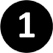 ++=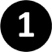 ++=++=++=ClosingClosingClosingClosingClosingClosingClosingClosingClosingClosingClosing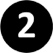 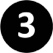 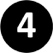 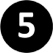 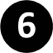 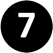 GialloGialloVerdeVerdeMarroneBluBluRosaNeroNero[ 2 ][ 2 ][ 5 ][ 5 ][ 9 ][ 14 ][ 14 ][ 20 ][ 27 ][ 27 ] CSEN Cinofilia – www.csencinofilia.it CSEN Cinofilia – www.csencinofilia.it CSEN Cinofilia – www.csencinofilia.it CSEN Cinofilia – www.csencinofilia.it CSEN Cinofilia – www.csencinofilia.it CSEN Cinofilia – www.csencinofilia.it CSEN Cinofilia – www.csencinofilia.it CSEN Cinofilia – www.csencinofilia.it CSEN Cinofilia – www.csencinofilia.it CSEN Cinofilia – www.csencinofilia.it CSEN Cinofilia – www.csencinofilia.it CSEN Cinofilia – www.csencinofilia.itSNOOKER SCORE SHEETSNOOKER SCORE SHEETSNOOKER SCORE SHEETSNOOKER SCORE SHEETSNOOKER SCORE SHEETSNOOKER SCORE SHEETSNOOKER SCORE SHEETSNOOKER SCORE SHEETSNOOKER SCORE SHEETSNOOKER SCORE SHEETSNOOKER SCORE SHEETSNOOKER SCORE SHEETNome del conduttore: Nome del cane: Numero  di Pettorale: Classe di appartenenza: Nome del conduttore: Nome del cane: Numero  di Pettorale: Classe di appartenenza: Nome del conduttore: Nome del cane: Numero  di Pettorale: Classe di appartenenza: Nome del conduttore: Nome del cane: Numero  di Pettorale: Classe di appartenenza: Nome del conduttore: Nome del cane: Numero  di Pettorale: Classe di appartenenza: Nome del conduttore: Nome del cane: Numero  di Pettorale: Classe di appartenenza: Nome del conduttore: Nome del cane: Numero  di Pettorale: Classe di appartenenza: Nome del conduttore: Nome del cane: Numero  di Pettorale: Classe di appartenenza: Nome del conduttore: Nome del cane: Numero  di Pettorale: Classe di appartenenza: Nome del conduttore: Nome del cane: Numero  di Pettorale: Classe di appartenenza: Nome del conduttore: Nome del cane: Numero  di Pettorale: Classe di appartenenza: Nome del conduttore: Nome del cane: Numero  di Pettorale: Classe di appartenenza: Tempo Massimo per il percorso……………./…………..Tempo Massimo per il percorso……………./…………..Tempo Massimo per il percorso……………./…………..Tempo Massimo per il percorso……………./…………..Tempo Massimo per il percorso……………./…………..Tempo Massimo per il percorso……………./…………..Tempo Massimo per il percorso……………./…………..Tempo del cane(SC)Tempo del cane(SC)Tempo del cane(SC)Tempo del cane(SC)Tempo regolamentare .Tempo regolamentare .Tempo regolamentare .Tempo regolamentare .Tempo regolamentare .Tempo regolamentare .Tempo regolamentare .Tempo regolamentare .Tempo regolamentare .Tempo regolamentare .Tempo regolamentare .PuntiOpeningOpeningOpeningOpeningOpeningOpeningOpeningOpeningOpeningOpeningOpening   Rosso   Rosso   Rosso   RossoPunti / ColorePunti / ColorePunti / ColorePunti / ColorePunti / ColorePunti / Colore++=++=++=++=ClosingClosingClosingClosingClosingClosingClosingClosingClosingClosingClosingGialloGialloVerdeVerdeMarroneBluBluRosaNeroNero[ 2 ][ 2 ][ 5 ][ 5 ][ 9 ][ 14 ][ 14 ][ 20 ][ 27 ][ 27 ] CSEN Cinofilia – www.csencinofilia.it CSEN Cinofilia – www.csencinofilia.it CSEN Cinofilia – www.csencinofilia.it CSEN Cinofilia – www.csencinofilia.it CSEN Cinofilia – www.csencinofilia.it CSEN Cinofilia – www.csencinofilia.it CSEN Cinofilia – www.csencinofilia.it CSEN Cinofilia – www.csencinofilia.it CSEN Cinofilia – www.csencinofilia.it CSEN Cinofilia – www.csencinofilia.it CSEN Cinofilia – www.csencinofilia.it CSEN Cinofilia – www.csencinofilia.itSNOOKER SCORE SHEETSNOOKER SCORE SHEETSNOOKER SCORE SHEETSNOOKER SCORE SHEETSNOOKER SCORE SHEETSNOOKER SCORE SHEETSNOOKER SCORE SHEETSNOOKER SCORE SHEETSNOOKER SCORE SHEETSNOOKER SCORE SHEETSNOOKER SCORE SHEETSNOOKER SCORE SHEETNome del conduttore: Nome del cane: Numero  di Pettorale: Classe di appartenenza: Nome del conduttore: Nome del cane: Numero  di Pettorale: Classe di appartenenza: Nome del conduttore: Nome del cane: Numero  di Pettorale: Classe di appartenenza: Nome del conduttore: Nome del cane: Numero  di Pettorale: Classe di appartenenza: Nome del conduttore: Nome del cane: Numero  di Pettorale: Classe di appartenenza: Nome del conduttore: Nome del cane: Numero  di Pettorale: Classe di appartenenza: Nome del conduttore: Nome del cane: Numero  di Pettorale: Classe di appartenenza: Nome del conduttore: Nome del cane: Numero  di Pettorale: Classe di appartenenza: Nome del conduttore: Nome del cane: Numero  di Pettorale: Classe di appartenenza: Nome del conduttore: Nome del cane: Numero  di Pettorale: Classe di appartenenza: Nome del conduttore: Nome del cane: Numero  di Pettorale: Classe di appartenenza: Nome del conduttore: Nome del cane: Numero  di Pettorale: Classe di appartenenza: Tempo Massimo per il percorso……………./…………..Tempo Massimo per il percorso……………./…………..Tempo Massimo per il percorso……………./…………..Tempo Massimo per il percorso……………./…………..Tempo Massimo per il percorso……………./…………..Tempo Massimo per il percorso……………./…………..Tempo Massimo per il percorso……………./…………..Tempo del cane(SC)Tempo del cane(SC)Tempo del cane(SC)Tempo del cane(SC)Tempo regolamentare .Tempo regolamentare .Tempo regolamentare .Tempo regolamentare .Tempo regolamentare .Tempo regolamentare .Tempo regolamentare .Tempo regolamentare .Tempo regolamentare .Tempo regolamentare .Tempo regolamentare .PuntiOpeningOpeningOpeningOpeningOpeningOpeningOpeningOpeningOpeningOpeningOpening   Rosso   Rosso   Rosso   RossoPunti / ColorePunti / ColorePunti / ColorePunti / ColorePunti / ColorePunti / Colore++=++=++=++=ClosingClosingClosingClosingClosingClosingClosingClosingClosingClosingClosingGialloGialloVerdeVerdeMarroneBluBluRosaNeroNero[ 2 ][ 2 ][ 5 ][ 5 ][ 9 ][ 14 ][ 14 ][ 20 ][ 27 ][ 27 ] CSEN Cinofilia – www.csencinofilia.it CSEN Cinofilia – www.csencinofilia.it CSEN Cinofilia – www.csencinofilia.it CSEN Cinofilia – www.csencinofilia.it CSEN Cinofilia – www.csencinofilia.it CSEN Cinofilia – www.csencinofilia.it CSEN Cinofilia – www.csencinofilia.it CSEN Cinofilia – www.csencinofilia.it CSEN Cinofilia – www.csencinofilia.it CSEN Cinofilia – www.csencinofilia.it CSEN Cinofilia – www.csencinofilia.it CSEN Cinofilia – www.csencinofilia.itSNOOKER SCORE SHEETSNOOKER SCORE SHEETSNOOKER SCORE SHEETSNOOKER SCORE SHEETSNOOKER SCORE SHEETSNOOKER SCORE SHEETSNOOKER SCORE SHEETSNOOKER SCORE SHEETSNOOKER SCORE SHEETSNOOKER SCORE SHEETSNOOKER SCORE SHEETSNOOKER SCORE SHEETNome del conduttore: Nome del cane: Numero  di Pettorale: Classe di appartenenza: Nome del conduttore: Nome del cane: Numero  di Pettorale: Classe di appartenenza: Nome del conduttore: Nome del cane: Numero  di Pettorale: Classe di appartenenza: Nome del conduttore: Nome del cane: Numero  di Pettorale: Classe di appartenenza: Nome del conduttore: Nome del cane: Numero  di Pettorale: Classe di appartenenza: Nome del conduttore: Nome del cane: Numero  di Pettorale: Classe di appartenenza: Nome del conduttore: Nome del cane: Numero  di Pettorale: Classe di appartenenza: Nome del conduttore: Nome del cane: Numero  di Pettorale: Classe di appartenenza: Nome del conduttore: Nome del cane: Numero  di Pettorale: Classe di appartenenza: Nome del conduttore: Nome del cane: Numero  di Pettorale: Classe di appartenenza: Nome del conduttore: Nome del cane: Numero  di Pettorale: Classe di appartenenza: Nome del conduttore: Nome del cane: Numero  di Pettorale: Classe di appartenenza: Tempo Massimo per il percorso……………./…………..Tempo Massimo per il percorso……………./…………..Tempo Massimo per il percorso……………./…………..Tempo Massimo per il percorso……………./…………..Tempo Massimo per il percorso……………./…………..Tempo Massimo per il percorso……………./…………..Tempo Massimo per il percorso……………./…………..Tempo del cane(SC)Tempo del cane(SC)Tempo del cane(SC)Tempo del cane(SC)Tempo regolamentare .Tempo regolamentare .Tempo regolamentare .Tempo regolamentare .Tempo regolamentare .Tempo regolamentare .Tempo regolamentare .Tempo regolamentare .Tempo regolamentare .Tempo regolamentare .Tempo regolamentare .PuntiOpeningOpeningOpeningOpeningOpeningOpeningOpeningOpeningOpeningOpeningOpening   Rosso   Rosso   Rosso   RossoPunti / ColorePunti / ColorePunti / ColorePunti / ColorePunti / ColorePunti / Colore++=++=++=++=ClosingClosingClosingClosingClosingClosingClosingClosingClosingClosingClosingGialloGialloVerdeVerdeMarroneBluBluRosaNeroNero[ 2 ][ 2 ][ 5 ][ 5 ][ 9 ][ 14 ][ 14 ][ 20 ][ 27 ][ 27 ] CSEN Cinofilia – www.csencinofilia.it CSEN Cinofilia – www.csencinofilia.it CSEN Cinofilia – www.csencinofilia.it CSEN Cinofilia – www.csencinofilia.it CSEN Cinofilia – www.csencinofilia.it CSEN Cinofilia – www.csencinofilia.it CSEN Cinofilia – www.csencinofilia.it CSEN Cinofilia – www.csencinofilia.it CSEN Cinofilia – www.csencinofilia.it CSEN Cinofilia – www.csencinofilia.it CSEN Cinofilia – www.csencinofilia.it CSEN Cinofilia – www.csencinofilia.it